ASUHAN KEPERAWATAN PADA PASIEN TN.J DENGAN 
RISIKO PERILAKU KEKERASAN 
DI RUMAH SAKIT JIWA PROVINSI JAWA BARATKARYA TULIS ILMIAHDiajukan untuk Menyelesaikan Program Studi Diploma lll Keperawatan 
Pada Jurusan Keperawatan Politeknik Kesehatan Kemenkes Bandung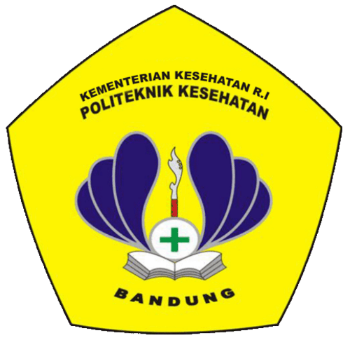 Disusun Oleh:NENG IRMAWATINIM. P17320120053PROGRAM STUDI DIPLOMA lll KEPERAWATAN 
JURUSAN KEPERAWATAN BANDUNG
POLITEKNIK KESEHATAN KEMENKES BANDUNG
2023ASUHAN KEPERAWATAN PADA PASIEN TN.J DENGAN 
RISIKO PERILAKU KEKERASAN 
DI RUMAH SAKIT JIWA PROVINSI JAWA BARATKARYA TULIS ILMIAHDiajukan untuk Menyelesaikan Program Studi Diploma lll Keperawatan 
Pada Jurusan Keperawatan Politeknik Kesehatan Kemenkes BandungDisusun Oleh:NENG IRMAWATINIM. P17320120053PROGRAM STUDI DIPLOMA lll KEPERAWATAN 
JURUSAN KEPERAWATAN BANDUNG
POLITEKNIK KESEHATAN KEMENKES BANDUNG
2023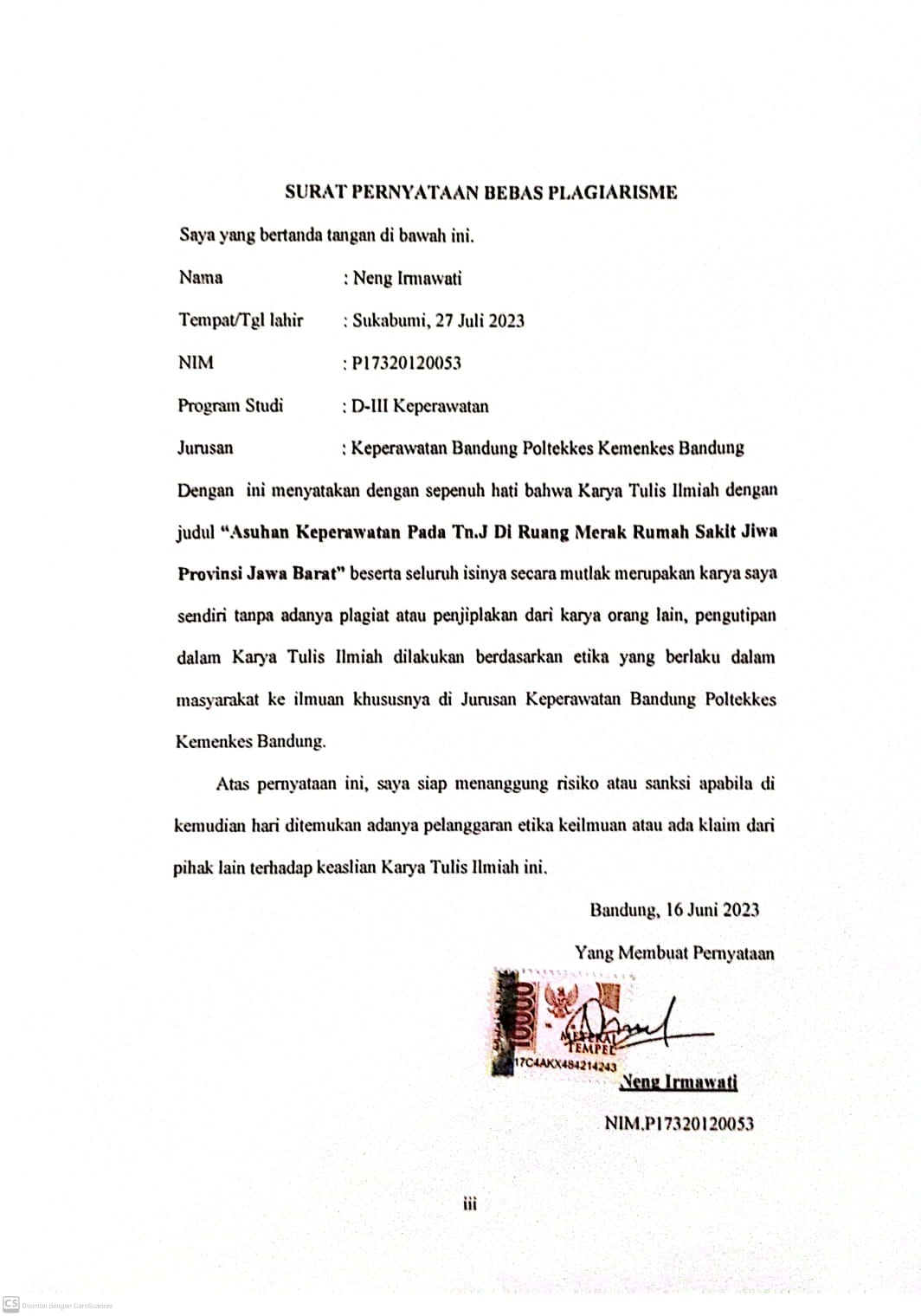 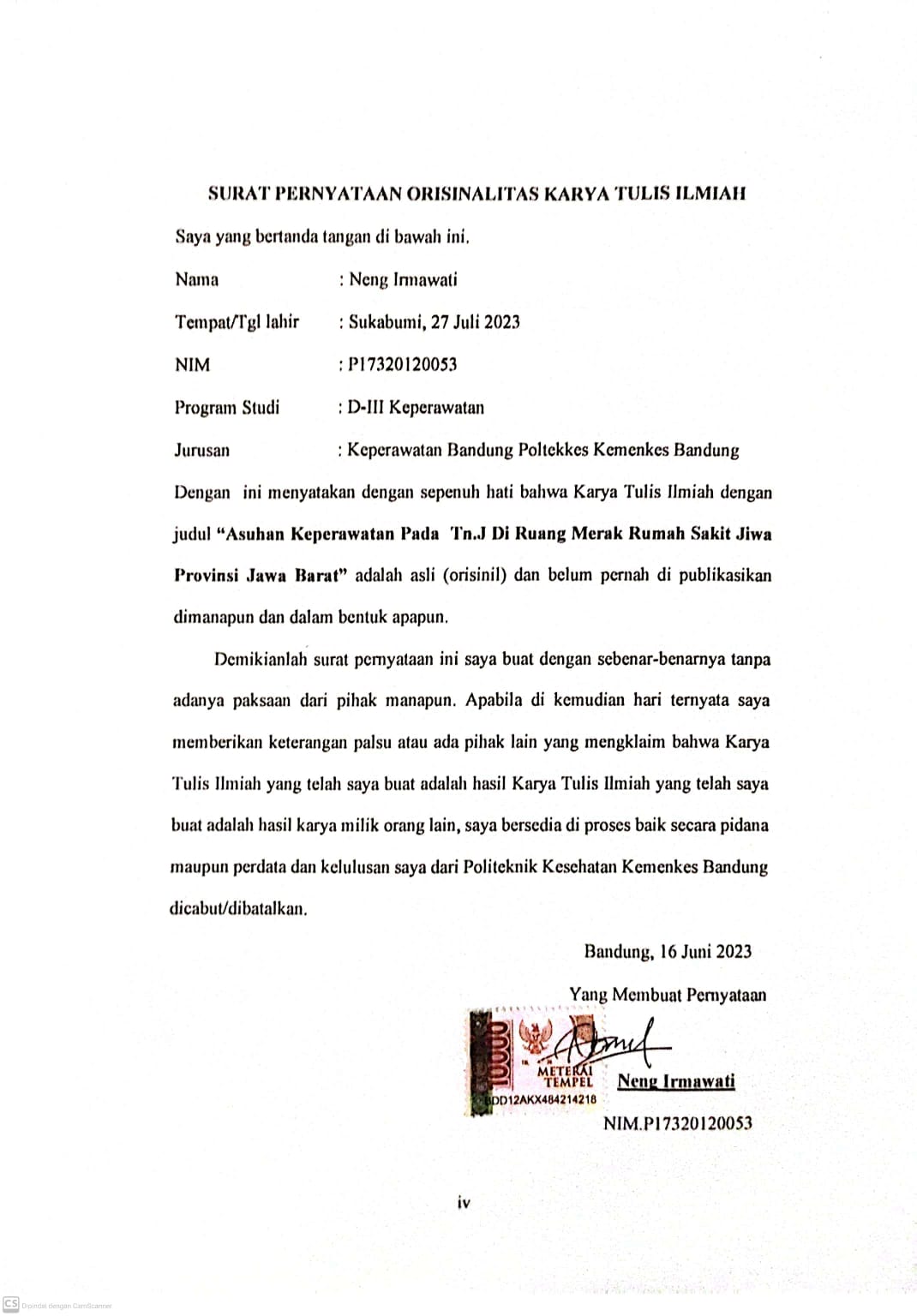 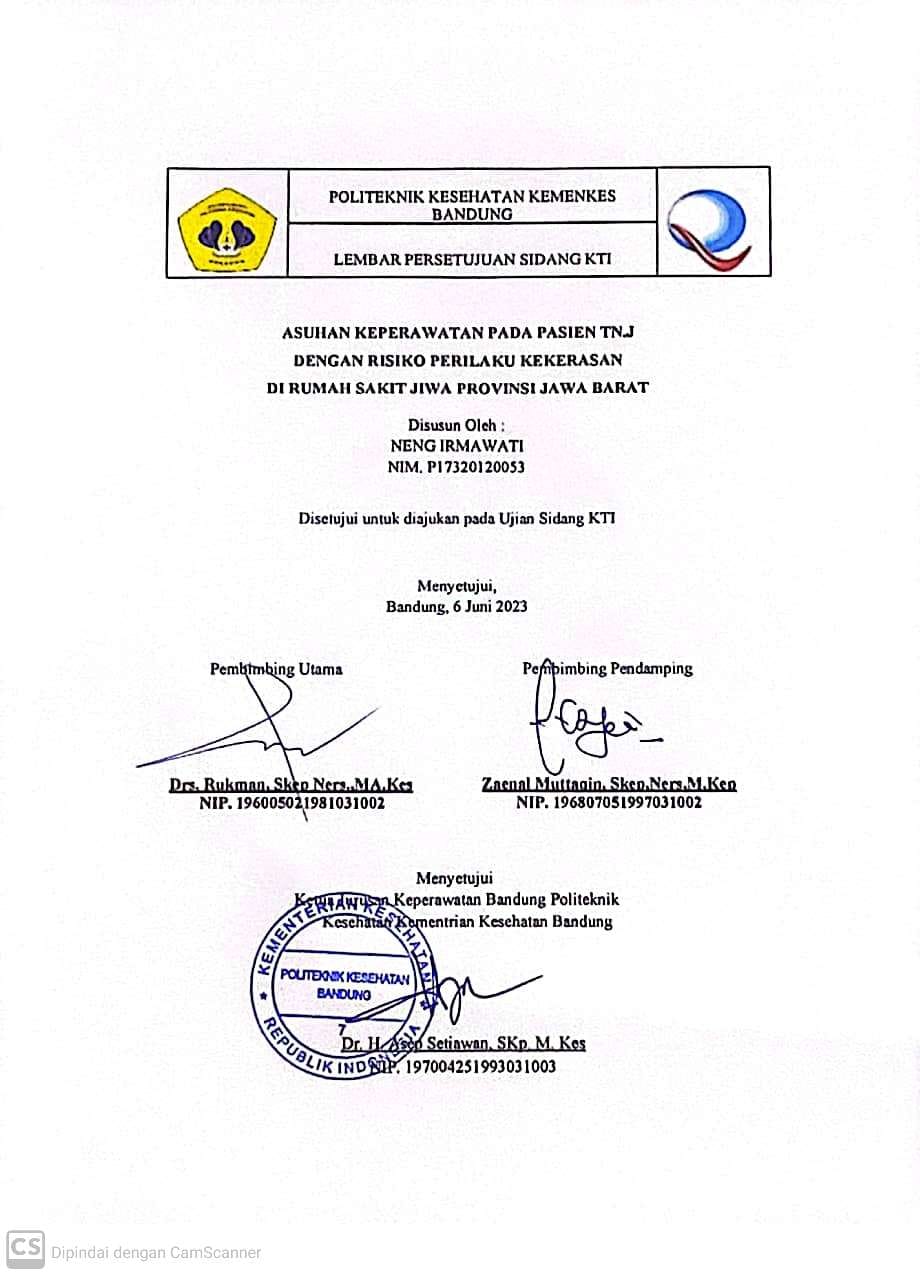 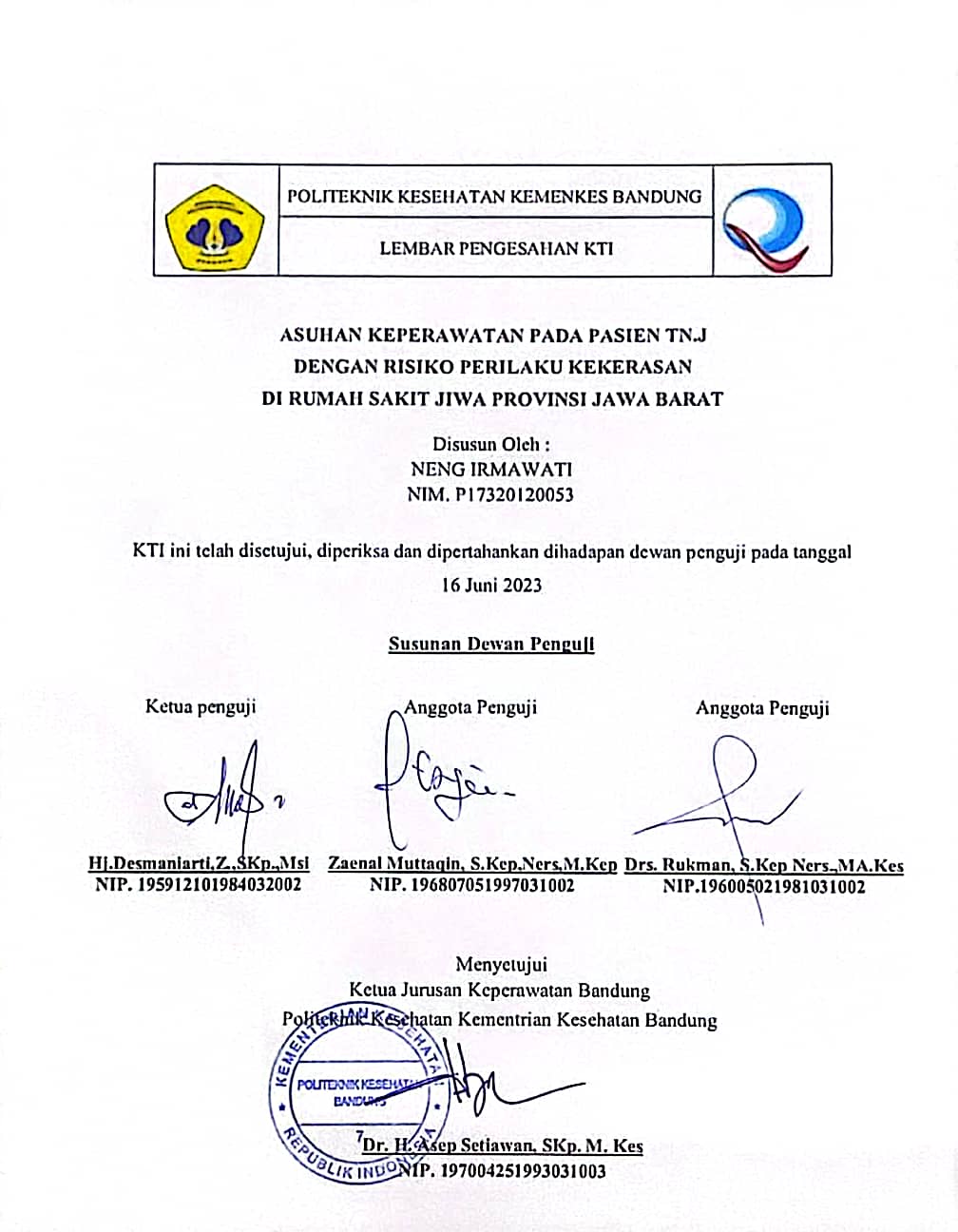 HALAMAN MOTO DAN PERSEMBAHAN“Allah tidak membebani seseorang melainkan sesuai dengan kesanggupannya.” -QS AL Baqarah 286“Pengetahuan yang baik adalah yang memberikan manfaat, bukan hanya di ingat “- Imam Syafi’i”Janganlah kamu melihat hasil akhir tetapi lihatlah perjalanan menuju hasil akhir tersebut”“Janganlah anggap sulit sesuatu yang mudah untuk kau jalani, karena itu hanya akan mempersulit setiap langkah dihidupmu”Dengan mengucapkan rasa syukur kehadirat Allah SWT, Penulis persembahkan Karya Tulis Ilmiah ini untuk:Kedua orang tua, Ibu Ernawati, Ibu Aidah, dan Bapak Beri Setiawan yang selalu memberikan dukungan, semangat dalam pengerjaan Karya Tulis Ilmiah ini.Seluruh keluarga besar yang selalu mendukung dan menyemangatiDosen pembimbing Bapak Drs. Rukman, Skep Ners.,MA.Kes dan Bapak Zaenal Muttaqin, Skep,Ners,M.Kep yang telah memberikan dukungan, bimbingan serta arahannya untuk menyelesaikan Karya Tulis Ilmiah ini.Pembimbing akademik Bapak Yosep Rohyadi SKp.,Mkep yang telah memberikan dukungan serta bimbingan sejak tingkat 1 sampai saat ini.Sahabat penulis Renan Pratama yang selalu memberikan semangat, dukungan dan membantu dalam pengerjaan Karya Tulis Ilmiah ini.Angkatan ANANTARA’54, kelas ADRADIPA beserta OTTEN 32 dan seisinya.Terima kasih untuk semua pihak yang telah memberikan do’a dan dukungannya yang tidak dapat saya sebutkan satu persatu.Politeknik Kesehatan Kemenkes BandungJurusan Keperawatan BandungProgram Studi Keperawatan BandungBandung,  Juni 2023Neng Irmawati. P17320120053ASUHAN KEPERAWATAN PADA TN.J DENGAN RISIKO PERILAKU KEKERASAN DIRUANG MERAK RUMAH SAKIT JIWA PROVINSI JAWA BARATABSTRAKxvi.,99 Hal.,5 Bab,1 bagan,7 tabel, 5 lampiranStudi kasus ini dilatarbelakangi oleh angka kejadian kasus risiko perilaku kekerasan (RPK). Angka kejadian RPK di Rumah Sakit Jiwa Provinsi Jawa Barat (RSJ JABAR) yaitu 195 kasus. Pasien RPK cenderung memiliki perilaku agresif, yaitu perilaku yang dapat membahayakan orang lain secara fisik maupun mental. Tujuan dari studi kasus ini adalah menggambarkan asuhan keperawatan pada pasien dengan RPK di RSJ JABAR. Latihan untuk mengontrol emosional dapat menggunakan cara-cara mengungkapkan marah yang sehat, cara fisik, verbal,sosial dan spiritual. Metode studi kasus deskriptif  dengan pendekatan proses keperawatan pada satu pasien dengan pasien risiko perilaku kekerasan. Hasil studi kasus ini menunjukan bahwa pada pengkajian pasien mengatakan pernah memukul kaca dan tetangganya, kemudian dari pengkajian tersebut muncul diagnosa RPK. Tindakan keperawatan dimulai dari membina hubungan saling percaya hingga menjelaskan manfaat penggunaan obat dan komunikasi terapeutik, setelah dilakukan pelaksanaan keperawatan selama 6 hari di dapatkan hasil bahwa adanya peningkatan kemampuan pasien mengontrol marah dan penurunan gejala RPK. Kesimpulan bahwa pada pengkajian adanya kesinambungan antara teori dengan praktik, sedangkan pada diagnosa, perencanaan, pelaksanaan, dan evaluasi sesuai dengan teori Dengan demikian disarankan bagi perawat dapat meningkatkan frekuensi komunikasi terapeutik.Kata Kunci: Asuhan Keperawatan Risiko Perilaku KekerasanDaftar Pustaka :15 (2015-2021)Bandung Ministry of Health Health PolytechnicBandung Nursing DepartmentBandung Nursing Study ProgramBandung, June 2023Neng Irmawati. P17320120053NURSING CARE IN TN.J WITH THE RISK OF VIOLENT BEHAVIOR IN THE MEAK ROOM, WEST JAVA PROVINCE MENTAL HOSPITALABSTRACTxvi, 99 Pages, 5 Chapters, 1 chart, 7 tables, 5 appendicesThis case study is motivated by the incidence of violent behavior risk cases (RPK). The incidence of RPK in the Mental Hospital of West Java Province (RSJ JABAR) is 195 cases. RPK patients tend to have aggressive behavior, namely behavior that can harm other people physically or mentally. The purpose of this case study is to describe nursing care for patients with RPK in JABAR Hospital.Exercise to control emotions can use healthy ways of expressing anger, physical, verbal, social and spiritual ways.Descriptive case study method with a nursing process approach in one patient with a patient at risk of violent behavior. The results of this case study show that in the study the patient said he had hit the glass and his neighbor, then from this study a diagnosis of RPK emerged. Nursing actions started from building a trusting relationship to explaining the benefits of using drugs and therapeutic communication, after 6 days of nursing implementation the results were that there was an increase in the patient's ability to control anger and a decrease in RPK symptoms.The conclusion is that in the assessment there is continuity between theory and practice, while in diagnosis, planning, implementation, and evaluation it is in accordance with the theory. Thus it is suggested that nurses can increase the frequency of therapeutic communication.Keywords: Nursing Care for the Risk of Violent BehaviorBibliography :15 (2015-2021)KATA PENGANTARBismillahirohmanirrohim,Puji syukur Alhamdulilah penulis panjatkan kehadirat Allah SWT yang telah melimpahkan rahmat dan karunia-Nya kepada kita semua sehingga penulis dapat menyelesaikan Karya Tulis Ilmiah yang berjudul “Asuhan Keperawatan Pada Pasien Tn.J Dengan Risiko Perilaku Kekerasan Di Rumah Sakit Jiwa Provinsi Jawa Barat” dengan tepat waktu. Karya Tulis Ilmiah ini adalah salah satu syarat dalam menyelesaikan Program Studi Diplomi III Keperawatan Jurusan Keperawatan Bandung Politeknik Kesehatan Kementerian Kesehatan Bandung.Pada Pembuatan Karya Tulis Ilmiah ini, penulis menyampaikan ucapan terima kasih yang sebesar-besarnya kepada yang terhormat:Bapak Pujiono, S.K.M.,M.Kes., selaku Direktur Politeknik Kesehatan Kementerian Kesehatan Bandung.Bapak Dr. H. Asep Setiawan,SKp.,M.Kes, selaku Ketua Jurusan Keperawatan Bandung Politeknik Kesehatan Kementerian Kesehatan Bandung.Bapak Kuslan Sunandar, SKM., M.Kep., Sp.Kom., selaku Ketua Prodi Diploma III Jurusan Keperawatan Bandung Politeknik Kesehatan Kementerian Kesehatan Bandung.Bapak Drs. Rukman, Skep Ners.,MA.Kes, selaku pembimbing utama Karya Tulis Ilmiah yang selalu memberikan bimbingan, arahan dan masukan.Bapak Zaenal Muttaqin, Skep,Ners,M.Kep, selaku pembimbing pendampingKarya Tulis Ilmiah  yang selalu memberikan bimbingan dan masukan.Bapak Yosep Rohyadi SKp.,Mkep, Selaku dosen pembimbing akademik yang telah memberikan dukungan serta bimbingan sejak tingkat 1 sampai saat ini.Seluruh dosen dan staf Jurusan Keperawatan Bandung Politeknik Kesehatan Kementerian  Kesehatan Bandung.Orang tua dan keluarga penulis yang selalu memberikan do’a, motivasi, semangat dan dukungan.Rekan-rekan Jurusan Keperawatan Bandung  khususnya kelas 3A yang  selalu memberikan semangat serta dukungan dalam pengerjaan Karya Tulis Ilmiah ini.Kepada seluruh pihak yang membantu dalam penyusunan Karya Tulis Ilmiah ini yang tidak bisa disebutkan satu persatu. Semoga Allah SWT dapat membalas kebaikan kepada semua pihak yang telah memberikan kesempatan, dukungan, ilmu, do’a serta bantuan yang lain dalam menyelesaikan Karya Tulis Ilmiah ini. Penulis menyadari bahwa Karya Tulis Ilmiah ini memiliki banyak kekurangan, baik dalam hal pengetikan maupun keseluruhan isinya. Oleh sebab itu, penulis sangat mengharapkan kritik dan saran untuk menyempurnaan Karya Tulis Ilmiah ini, Semoga Karya Tulis Ilmiah ini dapat memberikan manfaat khususnya bagi penulis dan umumnya bagi pembaca.Bandung,April 2023PenulisDAFTAR ISIDAFTAR TABELTabel 1  Karakteristik Rentang Respons Marah	12Tabel 2 Perbandingan Pasif, Asertif, dan Agresif	15Tabel 3 Tanda dan Gejala Mayor Risiko Perilaku Kekerasan	17Tabel 4 Tanda dan Gejala Minor Risiko Perilaku Kekerasan	18Tabel 5 Analisa Data	27Tabel 6  Perencanaan Keperawatan Pada pasien Risiko Perilaku Kekerasan	29Tabel 7 Perencanaan, Implementasi dan Evaluasi Formatif	61DAFTAR BAGANBagan 1. Rentang Respons Marah	12DAFTAR LAMPIRANLampiran 1 Lembar Permohonan Responsden	101Lampiran 2 Lembar Pernyataan Persetujuan	102Lampiran 3 SPO Risiko Perilaku Kekerasan	103Lampiran 4 Lembar Bimbingan	121Lampiran 5 Daftar Riwayat Hidup	127